от 02 декабря 2022 года № 4/81Собрание депутатов Комсомольского муниципального округа Чувашской Республики р е ш и л о:Внести в Правила предоставления субвенций из бюджета Комсомольского района Чувашской Республики бюджетам сельских поселений на обеспечение жилыми помещениями по договорам социального найма категорий граждан, указанных в пунктах 3 и 6 части 1 статьи 11 Закона Чувашской Республики «О регулировании жилищных отношений» и состоящих на учете в качестве нуждающихся в жилых помещениях (приложение № 14), утвержденные решением Собрания депутатов Комсомольского района Чувашской Республики от 6 апреля 2021 г. № 2/48 «Об утверждении Правил предоставления межбюджетных трансфертов из бюджета Комсомольского района Чувашской Республики, источником финансового обеспечения которых являются субсидии, субвенции и иные межбюджетные трансферты, имеющие целевое назначение, из республиканского бюджета Чувашской Республики» (с изменениями, внесенными решениями Собрания депутатов Комсомольского района Чувашской Республики от 3 августа 2021 г. № 2/65, от 7 декабря 2021 г. №6/87, от 5 апреля 2022 г. №5/111), следующие изменения:в  пункте 2.1 раздела II  слова «по разделу 0500 «Жилищно-коммунальное хозяйство», подразделу 0501 «Жилищное хозяйство»» заменить словами «по разделу 1000 «Cоциальная политика», подразделу 1004 «Охрана семьи и детства»».2. Настоящее решение вступает в силу после его официального опубликования. 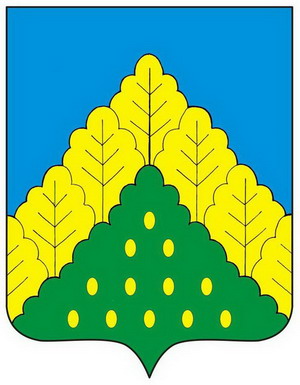 ЧĂВАШ РЕСПУБЛИКИНКОМСОМОЛЬСКИ МУНИЦИПАЛЛĂ ОКРУГĚН ПĚРРЕМĚШ СУЙЛАВРИДЕПУТАТСЕН ПУХĂВĔЙЫШĂНУЧУВАШСКАЯ РЕСПУБЛИКА СОБРАНИЕ ДЕПУТАТОВКОМСОМОЛЬСКОГО МУНИЦИПАЛЬНОГО ОКРУГА ПЕРВОГО СОЗЫВАРЕШЕНИЕО внесении изменений в решение Собрания депутатов Комсомольского района Чувашской Республики от 6 апреля 2021 г. № 2/48 «Об утверждении Правил предоставления межбюджетных трансфертов из бюджета Комсомольского района Чувашской Республики, источником финансового обеспечения которых являются субсидии, субвенции и иные межбюджетные трансферты, имеющие целевое назначение, из республиканского бюджета Чувашской Респубики»Председатель Собрания депутатовКомсомольского муниципального округа                                                         С.Н. ГрачеваИсполняющий полномочия главы Комсомольского муниципальногоокруга Чувашской Республики                                                                                 Р.М. Мансуров